ЧЕРКАСЬКА ОБЛАСНА РАДАГОЛОВАР О З П О Р Я Д Ж Е Н Н Я12.06.2019                                                                                         № 255-рПро продовження роботидругого пленарного засіданнятридцятої сесії обласної радисьомого скликанняВідповідно до статей 46, 56 Закону України «Про місцеве самоврядування в Україні» продовжити роботу другого пленарного засідання тридцятої сесії обласної ради сьомого скликання 21 червня 2019 року о 10 годині в сесійній залі Будинку рад.Перший заступник голови                                                          В. ТАРАСЕНКО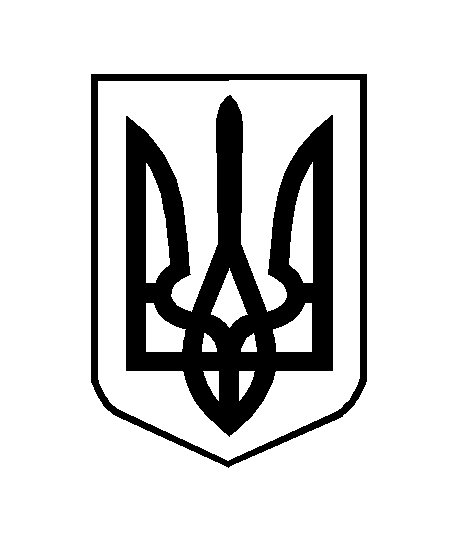 